PATIENT NAME: _______________________________        Preferred Names/ Pronouns:__________________________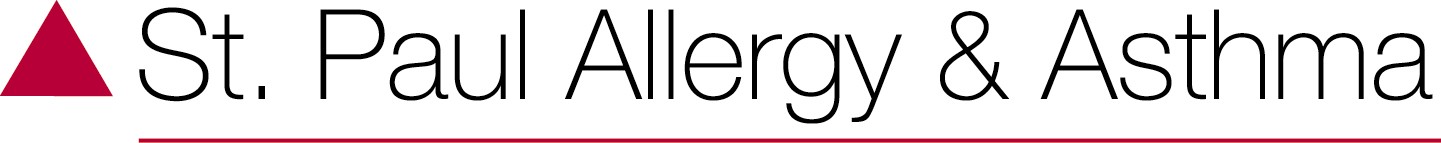 DATE OF BIRTH: _________________________________    TODAY’S DATE: __________________________==================================================================================================Primary Care Provider (Name/Clinic):		_____________________________________ 		_____________________________________Can we send a letter back to your primary/referring provider(s)?	☐ YES	☐ NOWhat are your primary goals for this visit/questions you have for your doctor? 	☐ ________________________________________________________________________________________________☐ ________________________________________________________________________________________________☐ ________________________________________________________________________________________________☐ ________________________________________________________________________________________________PLEASE CHECK THE SYMPTOMS YOU ARE CURRENTLY/VERY RECENTLY EXPERIENCING:GENERAL:			EYES:				EARS/NOSE/SINUSES/THROAT:☐ Fatigue			☐ Itchy				☐ Stuffy nose			☐ Poor sense of smell☐ Fever			☐ Watery			☐ Runny nose			☐ Nosebleeds☐ Difficulty sleeping		☐ Red				☐ Sneezing			☐ Ear pain/fullness				☐ Puffy				☐ Itchy nose			☐ Snoring								☐ Post-nasal drainage		☐ Sore throat☐ Facial pressure		☐ Itchy throatLUNGS:				HEART/BLOOD VESSELS:	GI TRACT:			SKIN:	☐ Chest tightness		☐ High blood pressure		☐ Difficulty Swallowing 		☐ Eczema	☐ Wheezing			☐ Irregular heartbeat 		☐ Heartburn			☐ Hives☐ Sputum/phlegm 		☐ Swelling in hands/feet					☐ Itching☐ Shortness of breath										☐ Swelling		☐ Cough										LOCAL PHARMACY:						MAIL-ORDER PHARMACY:Name: ________________________________________		Name: _______________________________________City: __________________________________________Cross-streets: ___________________________________